Karazhov Nikolay PetrovichGeneral details:Certificates:Experience:Documents and further information:I have documents 3 rd engineer!!Position applied for: AB-MotormanDate of birth: 11.08.1991 (age: 26)Citizenship: UkraineResidence permit in Ukraine: NoCountry of residence: UkraineCity of residence: IzmailPermanent address: str. Frunze 52Contact Tel. No: +38 (063) 634-24-82E-Mail: karazhovnikolay@gmail.comSkype: mahtepobka (Nikolay Karazhov)U.S. visa: NoE.U. visa: NoUkrainian biometric international passport: Not specifiedDate available from: 02.09.2017English knowledge: ModerateMinimum salary: 1500 $ per month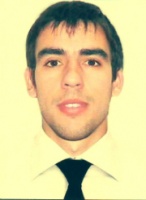 DocumentNumberPlace of issueDate of expiryCivil passportKM492018Izmail/Ukraine00.00.0000Seamanâs passportAB525439Izmail/Ukraine14.06.2018Tourist passportEX079261Izmail/Ukraine04.07.2018TypeNumberPlace of issueDate of expiryProficiency in survival craft and rescue boats other than fast rescue boats093/2013/ATIzmail/Ukraine04.07.2018Safety Familiarization, Basic training and instruction for all seafarers132/2013/ATIzmail/Ukraine02.07.2018Engine-Room Resource management064/MPSIzmail/Ukraine20.03.2020Designated Security Duties of shipboard personnel485/MPSIzmail/Ukraine25.03.2020Advanced fire fighting3659/MPSIzmail/Ukraine17.03.2020Medical first aid on board ship1233/MPSIzmail/Ukraine19.03.2020Security-Related training and instruction for all seafarers1731/MPSIzmail/Ukraine24.03.2020TANKER CERTIFICATE (Oil / Chemical)4487/MPSIzmail/Ukraine23.08.2022PositionFrom / ToVessel nameVessel typeDWTMEBHPFlagShipownerCrewing3rd Engineer22.09.2015-05.03.2016MAYKOPDry Cargo2899Skoda-St.Kitt & NevisOrbital ship managementOrbital ship managementMotorman 1st class03.09.2014-29.01.2015FETIDADry Cargo2132Skoda-Moldova (MD)Eurofield Express S.A.Eurofield Express S.A.Oiler06.05.2014-14.08.2014FETIDADry Cargo2132Skoda-Moldova (MD)Eurofield Express S.A.Eurofield Express S.A.